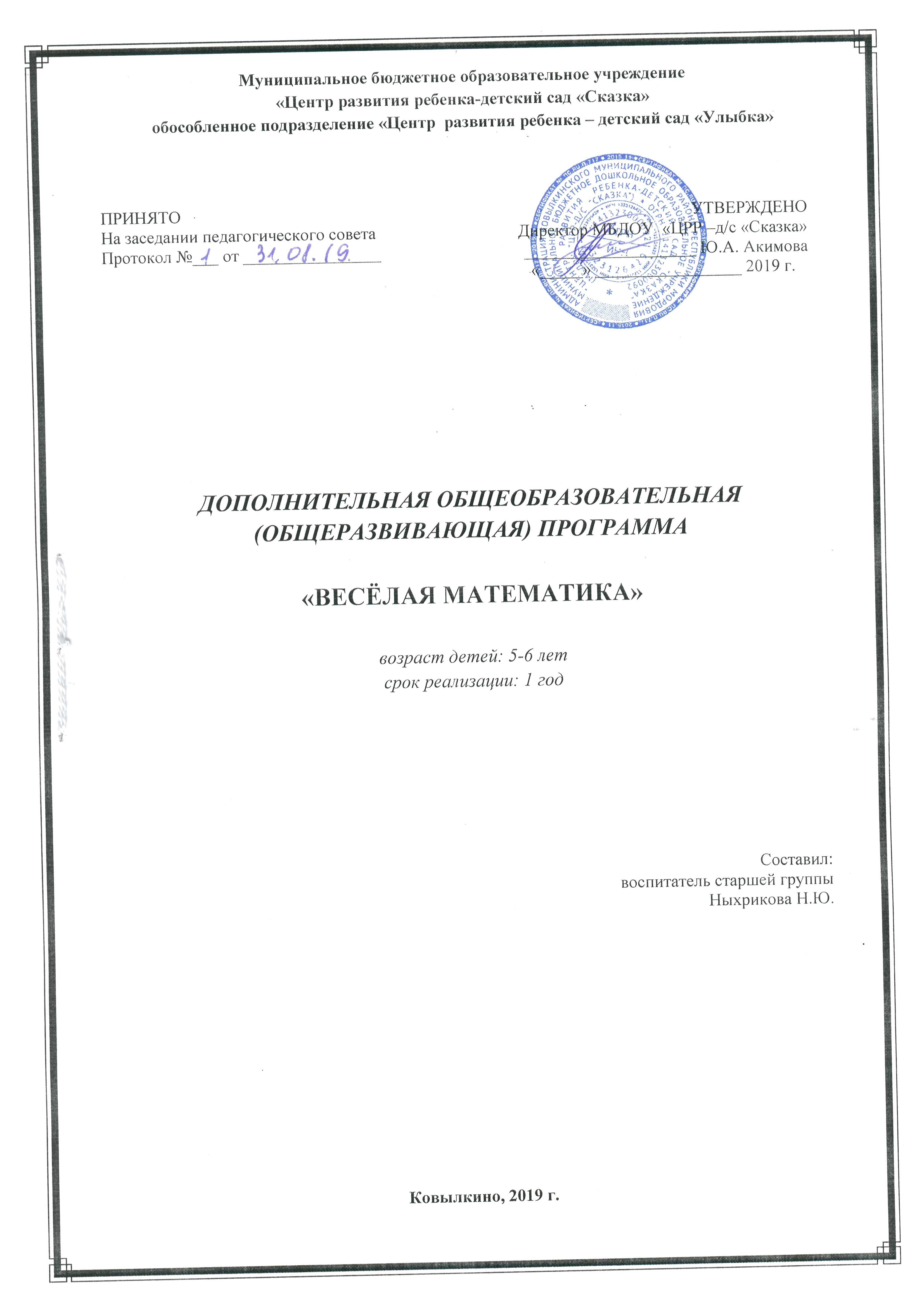 1. Целевой раздел1.1 Пояснительная записка.Рабочая программа  кружка по формированию элементарных математических представлений у детей старшей группы разработана в соответствии с ОП «ЦРР - Детского сада  «Улыбка» », в соответствии с введением в действие ФГОС ДО.Актуальность Данная программа позволяет  в доступной и   интересной форме целенаправленно  и ускоренно формировать восприятие. В  ней прослеживается последовательный переход от простых к более сложным видам восприятия. Дети старшего дошкольного возраста  в игровой форме учатся выделять  и обобщать признаки предметов, чисел; определять последовательность событий;  у детей развиваются мыслительные операции анализа и синтеза.Данная рабочая программа обеспечивает разностороннее развитие детей в возрасте от 5 до 6 лет с учётом их возрастных и индивидуальных особенностей по познавательному развитию (ФЭМП). Методика «Кружка» учитывает возрастные особенности дошкольников и дидактические принципы развивающего обучения. Развивающие задачи решаются с учетом индивидуальности и темпом развития каждого ребенка. Тематика математического кружка способствует расширению словарного запаса, активизации словаря, развитию связной речи. Задания составляются таким способом, чтобы дети могли упражняться в правильном употреблении сформированных грамматических категорий, активизации отработанной лексики.Работа кружка   «Веселая математика»  осуществляется под руководством педагога.   Она планируется и корректируется по результатам мониторинга, проводимого в начале года.    Работа проводится 1 раз в неделю 20-25 минут. Все полученные знания и умения закрепляются в разнохарактерных дидактических играх. В конце учебного года предлагается с помощью специально разработанной методики провести проверку уровня овладения детьми полученными знаниями, умениями и навыками.Программа математического кружка «Веселая математика» разработана на основе образовательной программы «От рождения до школы» под ред. Н.Е. Вераксы, Т.Е.Комаровой. М.А.Васильевой, а также на основе парциальной  программы «Математические ступеньки»        Е.В. Колесниковой, реализуемая программа строится на принципе личностно–развивающего и гуманистического характера взаимодействия взрослого с детьми.Данная программа разработана в соответствии со следующими нормативными документами:Конституция РФ, ст. 43, 72.Конвенция о правах ребенка (1989 г.) .Закон РФ «Об образовании в РФ» (2012г.).Порядок организации и осуществления образовательной деятельности по основным общеобразовательным программам - образовательным программам дошкольного образования (утв. приказом Министерства образования и науки РФ от 30 августа 2013 г. № 1014)СанПиН 2.4.1.3049-13Устав ДОУ.ФГОС ДО.1.2 Цели и задачи реализации программыЦель - формирование основ элементарных математических представлений, развитие психических процессов (памяти, внимания, мышления) в соответствии с возрастными и индивидуальными особенностями, подготовка к жизни в современном обществе, к обучению в школе.Задачи:	развитие логического мышления и творческих способностей.развитие математических способностей .развитие личностных качествразвитие навыков самоконтроля и самооценки.обучение самостоятельному решению поставленных задач, выбору  приемов и средств, проверке правильности решения.овладение мыслительными операциями (анализ и синтез, сравнение, обобщение, классификация).1.3 Планирование и принципы образовательной деятельностиПринципы:Принцип умственного развития дошкольника.Принцип индивидуального подхода: максимально учитываются индивидуальные   математические способности ребенка и создаются благоприятные условия для их развития;От простого к сложному, где предусмотрен переход от простых занятий к сложным.Принцип развивающего обучения заключается в правильном определении ведущих целей обучения: познавательной, развивающей, воспитательной. Этот принцип предполагает разработку заданий, не имеющих однозначного решения.Принцип наглядности выражается в том, что у детей более развита наглядно-образная память, чем словесно-логическая, поэтому мышление опирается на восприятие или представление.Принцип индивидуализации обеспечивает вовлечение каждого ребенка в воспитательный процесс.Изображение должно опираться на впечатление, полученное ребенком от окружающей действительности.Принцип доступности материала.Программа рассчитана на старшую группу.  Количество занятий в неделю 1, в месяц 4 занятия. В год проводится 36 занятий. Длительность занятия в старшей группе -25 мин.Форма занятий – групповая.Формы подведения итогов в конце года реализации дополнительной образовательной программы:- Проведение мастер-класса среди педагогов и родителей.1.4 Возрастные особенности дошкольниковИнтенсивно начинают развиваться память, воображение, мышление, речь, восприятие и т.д. К пятилетнему возрасту все психические процессы у детей активно развиваются и начинают приобретать произвольный характер. Появляются зачатки ответственности за порученное дело. Много занятий в данной части программы посвящены осознанию собственной личности и личности других, а также общению. Однако ведущий тип деятельности в этом возрасте – игра, поэтому все занятия насыщены играми, присутствуют персонажи и соблюдается игровой сюжет и мотивация. В данном возрасте активно развиваются все психические процессы, свойства и состояния (восприятие, внимание, мышление, память, воображение, речь, эмоции). В развивающих играх даются задания на развитие наглядно-образного и словесно-логического мышления  (разрезные картинки, сюжетные картинки), эмоциональной сферы (расширение представлений об эмоциях: радость, грусть, злость, удивление, страх, спокойствие), памяти, внимания, воображения, пространственной  ориентировки (графические диктанты, рисунки по клеточкам) и саморегуляции.  1.5 Предполагаемый результат обученияПосредством данной программы педагог получит возможность более эффективно решать задачи воспитания и обучения детей дошкольного возраста. Так как представленный материал способствует:развитию мелкой моторики рук;концентрации внимания;повышению уровня воображения и самооценки.расширение и обогащение познавательного опыта.активность и самостоятельность детей;Ведущей идеей данной программы - создание комфортной среды общения для детей, развитие интеллектуальных способностей, творческого потенциала каждого ребенка и его самореализацию.1.6 Предполагаемый результат познавательного развития детей 5-6 летПредполагаемые навыки и умения ребенка к 6 годам:Считает (отсчитывает) в пределах 10.Правильно пользуется количественными и порядковыми числительными (в пределах 10), отвечает на вопросы: «Сколько?», «Который по счету?»Уравнивает неравные группы предметов двумя способами (удаление и добавление единицы).Сравнивает предметы на глаз (по длине, ширине, высоте, толщине); проверяет точность определений путем наложения или приложения.Размещает предметы различной величины (до 7-10) в порядке возрастания, убывания их длины, ширины, высоты, толщины.Выражает словами местонахождение предмета по отношению к себе, другим предметам.Знает некоторые характерные особенности знакомых геометрических фигур (количество углов, сторон; равенство, неравенство сторон). Называет утро, день, вечер, ночь; имеет представление о смене частей суток. Называет текущий день недели.2. СОДЕРЖАТЕЛЬНЫЙ РАЗДЕЛ2.1 Содержание обученияРабочая программа по познавательному развитию занимает одно из ведущих мест в содержании воспитательного процесса дошкольного образовательного учреждения и является одним из приоритетных направлений. Основой познавательного воспитания и развития ребенка является формирование элементарных математических представлений. Освоение этой области знаний часть формирования эстетической культуры личности. Содержание программы представлено различными видами деятельности:«Количество и счет»«Ознакомление с геометрическими фигурами»«Определение величины»«Ориентировка во времени, пространстве, на плоскости»«Решение  логических задач»Используемые  пособия:  блоки Дьенеша, палочки Кьюизенера, задачи в стихах, счётные палочки, математический конструктор, цифры, наглядные пособия, дидактические игры, лото.По каждому виду деятельности программа содержит примерный перечень практических и теоретических работ. В процессе работы обеспечивается интеграция пяти образовательных областей:Художественно-эстетическое развитие: формирование у детей эстетического отношения к миру, накопление эстетических представлений и образов, освоение различных видов художественной деятельности;Познавательное развитие: формирование представлений о предметекак таковом;Социально-коммуникативное: решение проблемных ситуаций, воспитание дружеских взаимоотношений;Речевое развитие: развитие умения поддержать беседу, обобщать, делать выводы, высказывать свою точку зрения;Физическое развитие: физминутки (пальчиковые, малоподвижные игры).Программа рассчитана на один год обучения детей 5-6 лет, предусматривает расширение и усложнение программных задач в соответствии с возрастными особенностями и возможностями ребенка-дошкольника:Количество занятий:от 5 до 6 лет — 1 раза в неделю длительностью 25 минут,Тематическое планирование образовательной деятельности способствует эффективному системному овладению детьми представлениями, умениями и навыками. Программный материал подобран с учетом нарастания сложности информации и заданий. Основная форма организации образовательной деятельности — игровая, которая обеспечивает устойчивость произвольного внимания и поддержание познавательного интереса на протяжении всей деятельности, дает возможность каждому ребенку участвовать в процессе выполнения заданий.В 2019 – 2020 уч. году в МБДОУ «ЦРР – д/с «Сказка» ОП «ЦРР- д/с «Улыбка» по данной программе обучается 1 группа:1 группа детей 5- 6 лет, Взаимосвязь с другими направлениями развития и образования воспитанников осуществляется через интеграцию образовательных областей: «Социально-коммуникативное развитие», «Речевое развитие», «Художественно-эстетическое развитие», «Физическое развитие». Календарный учебный график  обучения детей  5-6 лет2.3Учебно-тематический планУчебно – тематическое  планирование педагогических мероприятийкружка «В мире волшебства» для детей от 5 до 6 лет2.4 Содержание программы кружка «Веселая математика»3.ОРГАНИЗАЦИОННЫЙ РАЗДЕЛ 3.1 Формы, методы и приемы программыФормы организации кружка:ТрадиционныеКомбинированныеПрактическиеИгры, конкурсыМетоды:Словесный метод Обучения (объяснение, беседа, устное изложение, диалог, рассказ)Метод игры (дидактические игры, на развитие внимания, памяти, игры-конкурсы)Практический (выполнение работ на заданную тему, по инструкции)Наглядный (с помощью наглядных материалов: картинок, рисунков, плакатов, фотографий,Показ мультимедийных материаловВ организации работы использовалась   программа Е.В. Колесниковой «Математические ступеньки». Особое внимание уделялось развитию логического мышления.3.2 Организация ППРС по познавательному  развитиюПредметно-развивающая среда по познавательному развитию включает в себя:Наличие необходимых расходных материалов: блоки Дьенеша, палочки Кьюизенера, задачи в стихах, счётные палочки, математический конструктор, цифры, наглядные пособия, дидактические игры, лото.Наличие необходимых условий для просмотра и прослушивания произведений разных жанров, и направлений (сказки, музыкальные произведения, мультфильмы, обучающие видео, программы для детей). Такими условиями являются наличие в ДО проигрывателей грам-пластинок и самих пластинок, музыкальных инструментов, в том числе и для детей, интерактивных досок, магнитофонов, компьютерной техники и др.Наличие специализированных уголков: «Уголок математике»;Наличие предметно-развивающей среды (конструкторы, развивающие игры, наборы для совместных игр, стимулирующих общение и др.);Наличие мебели и оборудования, адаптированного под возрастные возможности воспитанников.Следует отметить, что всё вышеперечисленное должно быть обязательно сертифицировано и одобрено соответствующими организациями для использования в образовательном процессе с дошкольниками.3.3 Методические рекомендации по реализации программы Методические рекомендацииОрганизуя занятия важно помнить, что для успешного овладения детьми умениями и навыками необходимо учитывать возрастные и индивидуальные особенности детей, их желания и интересы. С возрастом ребёнка расширяется содержание, усложняются элементы, выделяются новые средства выразительности.Методы проведения занятия:Словесный метод Обучения (объяснение, беседа, устное изложение, диалог, рассказ)Метод игры (дидактические игры, на развитие внимания, памяти, игры-конкурсы)Практический (выполнение работ на заданную тему, по инструкции)Наглядный (с помощью наглядных материалов: картинок, рисунков, плакатов, фотографий,Показ мультимедийных материаловМатериал для работы:Для реализации программы необходима следующая материально-техническая и дидактико-методическая база:
3.4 Методическое обеспечение программыПримерная общеобразовательная программа дошкольного образования: «От рождения до школы» под редакцией  Н.Е.Вераксы, Т.С.Комаровой,  М.А. Васильевой.Примерная основная общеобразовательная программа, на основе которой разработана основная общеобразовательная программа ДОУМетодические рекомендации: увлекательные игры и упражнения с цифрами, геометрическими фигурами, сказочные сюжеты, сказки, подвижные игры, игровые действия.Интернет-ресурсы4.Краткая презентация программыДанная программа позволяет  в доступной и   интересной форме целенаправленно  и ускоренно формировать восприятие. В  ней прослеживается последовательный переход от простых к более сложным видам восприятия. Дети старшего дошкольного возраста  в игровой форме учатся выделять  и обобщать признаки предметов, чисел; определять последовательность событий;  у детей развиваются мыслительные операции анализа и синтеза.Данная рабочая программа обеспечивает разностороннее развитие детей в возрасте от 5 до 6 лет с учётом их возрастных и индивидуальных особенностей по познавательному развитию (ФЭМП). Методика «Кружка» учитывает возрастные особенности дошкольников и дидактические принципы развивающего обучения. Развивающие задачи решаются с учетом индивидуальности и темпом развития каждого ребенка. Тематика математического кружка способствует расширению словарного запаса, активизации словаря, развитию связной речи. Задания составляются таким способом, чтобы дети могли упражняться в правильном употреблении сформированных грамматических категорий, активизации отработанной лексики.Работа кружка   «Веселая математика»  осуществляется под руководством педагога.   Она планируется и корректируется по результатам мониторинга, проводимого в начале года.    Работа проводится 1 раз в неделю 20-25 минут. Все полученные знания и умения закрепляются в разнохарактерных дидактических играх. В конце учебного года предлагается с помощью специально разработанной методики провести проверку уровня овладения детьми полученными знаниями, умениями и навыками.Программа математического кружка «Веселая математика» разработана на основе образовательной программы «От рождения до школы» под ред. Н.Е. Вераксы, Т.Е.Комаровой. М.А.Васильевой, а также на основе парциальной  программы «Математические ступеньки»        Е.В. Колесниковой, реализуемая программа строится на принципе личностно–развивающего и гуманистического характера взаимодействия взрослого с детьми.Список используемой литературыЕ.В. Колесникова «Программа математические ступеньки»Носова Е.А. Логика и математика. СПб., Детство-ПРЕСС,2002Михайлова З.А., Иофе Э. Н. Математика от трех до семи. СПб.: Детство-    ПРЕСС, 2001.Светлова И. Сравни и измерь. М., 2001.Арапова-Пискарева Н.А. Формирование элементарных математических представлений. Мозаика – Синтез, 2010.Помораева  И.А., Позина  В.А. Занятия по формированию элементарных математических представлений. Мозаика – Синтез, 2010.Алябьева Е.А. Развитие логического мышления и речи детей 5 - 8 лет. М., 2007.Новикова В.П. Математика в детском саду. М: Мозаика – Синтез, 2007.Зайцев В.В. Математика для дошкольников. Волгоград, Учитель 2003.Колесникова Е.В. Математика для дошкольников 5–6 лет. М.: ГНОМ и Д, 2001.Шевелев К. В. Дошкольная математика в играх. М., 2005.Новикова В.П. « Математика в дошкольном саду. Подготовительная группа» - М.: Мозаика – Синтез,2006.Помораева  И.А., Позина  В.А. «Занятия по формированию элементарных математических представлений в подготовительной к школе группе детского сада» - М.: Мозаика – Синтез, 2012.Интернет ресурс.Тематическое планирование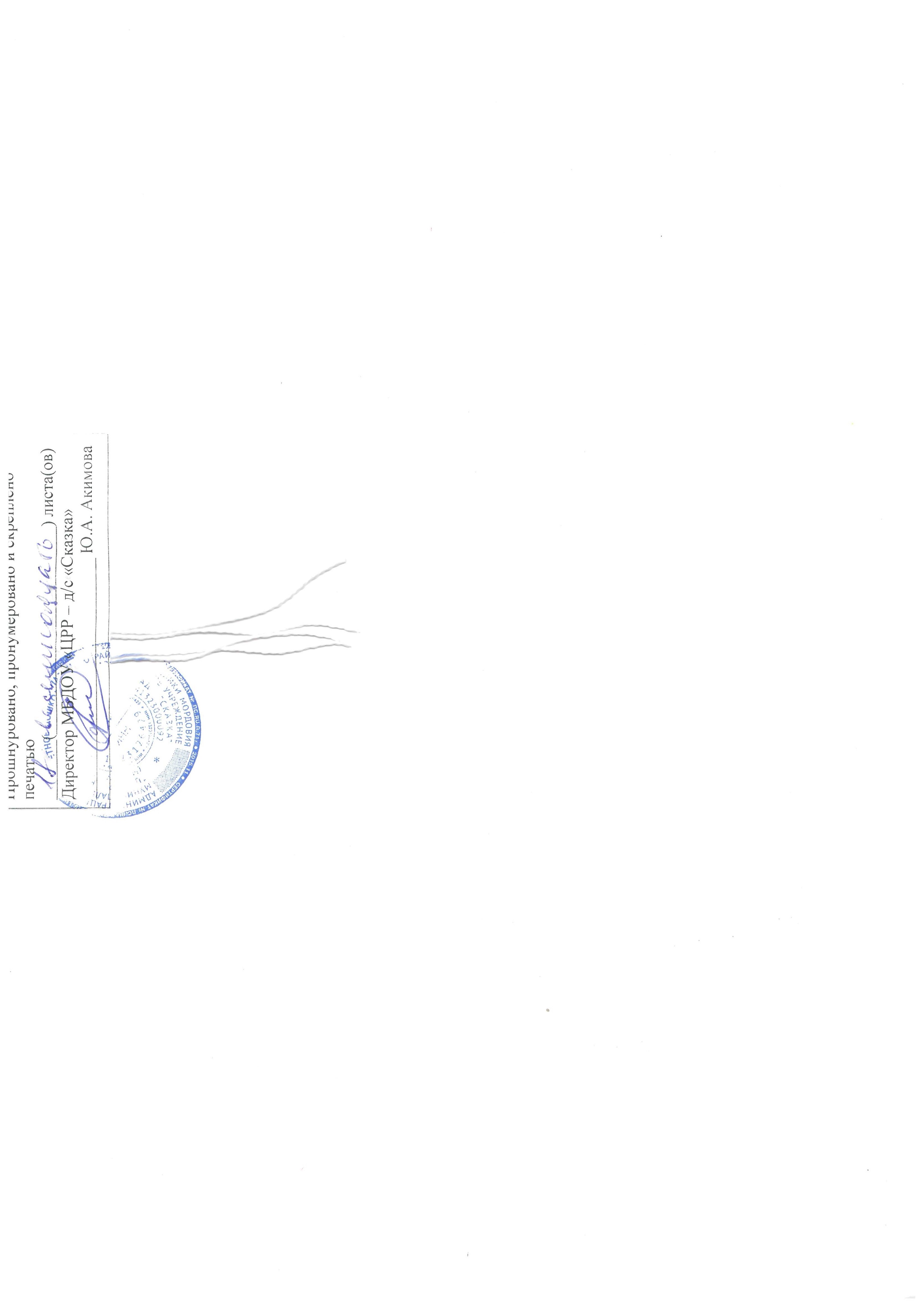 №МесяцНеделяВремя проведения занятия Форма занятия Кол-во часов Тема занятияМесто проведения Форма контроля 1Октябрь1 неделя16. 45Беседа, практическая работа1Знакомство с цифрами: 1,2,3,4,5.Группа Беседа, опрос2Октябрь2 неделя16. 45Беседа, практическая работа1Геометрические фигурыГруппаБеседа, опрос 3Октябрь3 неделя16. 45Беседа, практическая работа1Работа в тетради ГруппаБеседа, опрос4Октябрь4 неделя16. 45Беседа, практическая работа1Работа в тетради. Графический диктантГруппаБеседа, опрос5Ноябрь1 неделя16. 45Беседа, практическая работа1На что похоже?ГруппаБеседа, опрос Беседа, опрос6Ноябрь2 неделя16. 45Беседа, практическая работа1Волшебные превращения геометрических фигур (сгибание, разрезание, вырезание).ГруппаБеседа, опрос7Ноябрь3 неделя16. 45Беседа, практическая работа1Деление целого на частиГруппаБеседа, опрос8Ноябрь4 неделя16. 45Беседа, практическая работа1Работа в тетрадиГруппаБеседа, опрос9декабрь1 неделя16. 45Беседа, практическая работа1Знакомство с цифрами: 6, 7, ГруппаБеседа, опрос10декабрь2 неделя16. 45Беседа, практическая работа1Знакомство с цифрами: 8, 9ГруппаБеседа, опрос11декабрь3 неделя16. 45Беседа, практическая работа1Пишем цифры: 0,1,2,3,4ГруппаБеседа, опрос12декабрь4 неделя16. 45Беседа, практическая работа1Пишем цифры: 5,6,7,9ГруппаБеседа, опрос13январь1 неделя16. 45Беседа, практическая работа1Что такое порядок?ГруппаБеседа, опрос14январь2 неделя16. 45Беседа, практическая работа1Интенсивные слова: «между», «за», «после», «перед».ГруппаБеседа, опрос15январь3 неделя16. 45Беседа, практическая работа1По порядку рассчитайсяГруппаБеседа, опрос Беседа, опрос16январь4 неделя16. 45Беседа, практическая работа1Работа в тетрадиГруппаБеседа, опрос17Февраль1 неделя16. 45Беседа, практическая работа1Сутки, часы, минуты.ГруппаБеседа, опрос18Февраль2 неделя16. 45Беседа, практическая работа1Дни неделиГруппаБеседа, опрос19Февраль3 неделя16. 45Беседа, практическая работа1Месяцы ГруппаБеседа, опрос20Февраль4 неделя16. 45Беседа, практическая работа1Работа в тетрадиГруппаБеседа, опрос21март1 неделя16. 45Беседа, практическая работа1Знакомство с часамиГруппаБеседа, опрос22март2 неделя16. 45Беседа, практическая работа1Весы. Их использование.ГруппаБеседа, опрос23март3 неделя16. 45Беседа, практическая работа1Какие бывают линейки?ГруппаБеседа, опрос24март4 неделя16. 45Беседа, практическая работа1Рисуем по линейки.ГруппаБеседа, опрос25Апрель 1 неделя16. 45Беседа, практическая работа1Пишем цифры: 0,1,2,3ГруппаБеседа, опрос26Апрель 2 неделя16. 45Беседа, практическая работа1Пишем цифры: 4,5,6ГруппаБеседа, опрос27Апрель 3 неделя16. 45Беседа, практическая работа1Пишем цифры: 7,8,9ГруппаБеседа, опрос28Апрель 4 неделя16. 45Беседа, практическая работа1Расставь числа по порядкуГруппаБеседа, опрос29Май1 неделя16. 45Беседа, практическая работа1Задачи на смекалкуГруппаБеседа, опрос30Май2 неделя16. 45Беседа, практическая работа1Задачи на действия (сложение, вычитание)ГруппаБеседа, опрос31Май3 неделя16. 45Беседа, практическая работа1Волшебные монетки (деньги. Их значения)ГруппаБеседа, опрос324 неделя16. 45Беседа, практическая работа1Итоговое занятиеГруппаБеседа, опрос№ п/пТема      Количество занятий1Знакомство с цифрами: 1,2,3,4,5.12Геометрические фигуры13Работа в тетради 14Работа в тетради. Графический диктант15На что похоже?16Волшебные превращения геометрических фигур (сгибание, разрезание, вырезание).17Деление целого на части18Работа в тетради19Знакомство с цифрами: 6, 7, 110Знакомство с цифрами: 8, 9111Пишем цифры: 0,1,2,3,4112Пишем цифры: 5,6,7,9113Что такое порядок?114Интенсивные слова: «между», «за», «после», «перед».115По порядку рассчитайся116Работа в тетради117Сутки, часы, минуты.118Дни недели119Месяцы 120Работа в тетради121Знакомство с часами122Весы. Их использование.123Какие бывают линейки?124Рисуем по линейки.125Пишем цифры: 0,1,2,3126Пишем цифры: 4,5,6127Пишем цифры: 7,8,9128Расставь числа по порядку129Задачи на смекалку130Задачи на действия (сложение, вычитание)131Волшебные монетки (деньги. Их значения)132Итоговое занятие1БлокиСтаршая группа121.Волшебная математикаТеория: Побеседовать о цифрах, их значении, повторить знакомые цифры, познакомить с цифрами от 1 до 5. Познакомить с цифрой 0.Побеседовать о геометрических фигурах, повторить ранее изученные и познакомить с новыми фигурами (трапеция, ромб), ввести понятие «многоугольник», привести примеры многоугольников.Практика: Учить различать геометрические фигуры, цифры; писать в тетради.2.Волшебные фигурыТеория: Беседа о предметах, нас окружающих. Провести аналогию и сравнить: на какие геометрические фигуры похожи. Повторить названия геометрических фигур.Практика: Учить детей вырезать по контуру геометрические фигуры, из квадрата делать круг, а из прямоугольника делать овал, из треугольника делать многоугольник; учить сгибать фигуры, ровняя стороны; учить сгибать пополам.3. Цифры от 6-9Теория: Познакомить с цифрами: 6,7,8,9Практика: Работа в тетрадях.4. Порядковый счетТеория: Объяснить, что такое «порядок числа», расставить числа по порядку, познакомить с порядковыми числами.Закреплять умение ориентироваться в пространстве, закреплять умение строиться друг за другом, называя себя по порядку. Уметь называть своё местоположение относительно других.Практика: Учить детей называть по порядку и считать количество предметов. Учить детей рассчитываться по порядку.5.Ориентирование во времениТеория: Расширять знания детей о времени суток, порядке его наступления.Познакомить детей с днями недели, их порядком и названием каждого дня. Объяснить, почему именно так.Знакомство с месяцами, их порядком в году. Ввести понятие «календарь»Практика: Учить детей определять время суток; познакомить детей с днями недели, с месяцами.6. Измерительные приборы: линейка, весы, часыТеория: Познакомить детей с часами, рассказать об их значении, рассказать, какие виды часов бывают.Познакомить детей с весами, рассказать, какие бывают весы и их значение. Дать понятие «вес»Познакомить детей с линейкой, рассказать о её значении.Практика: Учить проводить прямые линии и рисовать по линейке. Развивать умение рисовать фигуры, используя линейку.7. Королевство цифрТеория: Развивать мелкую моторику рук. Развивать мелкую моторику рук. Развивать умение расставлять числа по порядку.Практика:  Учить детей писать цифры, знать состав числа и порядок нахождения в линейке цифр .8. Логические задачкиТеория: Развивать логику, находчивость, внимательность, закреплять умение выполнять арифметические действия.Развивать мышление детей, умение делить целое на части.Познакомить детей с деньгами, их назначениемПрактика: Развивать мышление, учить слушать задачи и по тексту понимать, какое действие нужно сделать.Материально-техническоеобеспечениеДидактико-методическоеобеспечениеВидео и аудиоаппаратураПодборка информационной и справочной литературыДиски, кассеты с музыкальными произведениямиНаглядные пособия: фотоальбомы, альбомы репродукций Диагностические методикиМесяц Тема Программное содержаниеОктябрь «Знакомство с цифрами от 1-5»Побеседовать о цифрах, их значении, повторить знакомые цифры, познакомить с цифрами от 1 до 5. Познакомить с цифрой 0.Октябрь «Геометрические фигуры»Побеседовать о геометрических фигурах, повторить ранее изученные и познакомить с новыми фигурами (трапеция, ромб), ввести понятие «многоугольник», привести примеры многоугольников.Октябрь Работа в тетрадиРазвивать мелкую моторику рук. Учить детей писать цифры.Октябрь Работа в тетради. Графический диктантРазвивать графические навыки детей, умение ориентироваться на листе бумаги, находить «верх, низ, лево, право» на листе бумаги, выполнять графические задания.Ноябрь «На что похоже?»Беседа о предметах, нас окружающих. Провести аналогию и сравнить: на какие геометрические фигуры похожи. Повторить названия геометрических фигур.Ноябрь «Волшебные превращения геометрических фигур»Учить детей вырезать по контуру геометрические фигуры, из квадрата делать круг, а из прямоугольника делать овал, из треугольника делать многоугольник; учить сгибать фигуры, ровняя стороны; учить сгибать пополам.Ноябрь «Деление целого на части»Познакомить с пазлами, показать, как их нужно складывать. Учить собирать пазлы из 6-12 частей.Ноябрь Работа в тетрадиРазвивать мелкую моторику рук. Учить детей писать цифры.Декабрь «Знакомство с цифрами: 6,7»Побеседовать о цифрах, их значении, повторить знакомые цифры, познакомить с цифрами 6,7. Декабрь «Знакомство с цифрами: 8,9»Побеседовать о цифрах, их значении, повторить знакомые цифры, познакомить с цифрами 8,9. Декабрь Пишем цифры: 0,1,2,3,4,5Развивать мелкую моторику рук. Учить детей писать цифры, знать состав числа и порядок нахождения в линейке цифр .Декабрь Пишем цифры: 6,7,8,9Развивать мелкую моторику рук. Учить детей писать цифры, знать состав числа и порядок нахождения в линейке цифр .Январь «Что такое порядок?»Объяснить, что такое «порядок числа», расставить числа по порядку, познакомить с порядковыми числами.Январь «Интенсивные слова: «между», «за», «после», «перед»Закреплять умение ориентироваться в пространстве, закреплять умение строиться друг за другом, называя себя по порядку. Уметь называть своё местоположение относительно других.Январь «По порядку рассчитайся»Закреплять умения детей рассчитываться по порядку.Январь Работа в тетради. Графический диктантРазвивать мелкую моторику рук. Учить детей писать цифры.Февраль «Сутки», «Часы», «Минуты»Расширять знания детей о времени суток, порядке его наступления.Февраль «Дни недели»Познакомить детей с днями недели, их порядком и названием каждого дня. Объяснить, почему именно так.Февраль «Месяцы»Знакомство с месяцами, их порядком в году. Ввести понятие «календарь»Февраль Работа в тетрадиРазвивать мелкую моторику рук. Учить детей писать цифры.Март «Знакомство с часами»Познакомить детей с часами, рассказать об их значении, рассказать, какие виды часов бывают.Март «Весы. Их использование»Познакомить детей с весами, рассказать, какие бывают весы и их значение. Дать понятие «вес»Март «Какие бывают линейки»Познакомить детей с линейкой, рассказать о её значении.Март «Рисуем по линейке»Учить проводить прямые линии и рисовать по линейке. Развивать умение рисовать фигуры, используя линейку.Апрель «Пишем цифры: 0,1,2,3»Развивать мелкую моторику рук. Учить детей писать цифры, знать состав числа и порядок нахождения в линейке цифр .Апрель «Пишем цифры: 4,5,6»Развивать мелкую моторику рук. Учить детей писать цифры, знать состав числа и порядок нахождения в линейке цифр .Апрель «Пишем цифры: 7,8,9»Развивать мелкую моторику рук. Учить детей писать цифры, знать состав числа и порядок нахождения в линейке цифр .Апрель «Расставь числа по порядку»Развивать умение расставлять числа по порядку.Май «Задачи на смекалку»Развивать логику, находчивость, внимательность, закреплять умение выполнять арифметические действияМай «Задачи на действия: сложения, вычитания»Развивать мышление, учить слушать задачи и по тексту понимать, какое действие нужно сделатьМай «Волшебные монетки (деньги, их значение)Познакомить детей с деньгами, их назначениемМай Итоговое занятиеЗакрепить знание детей о математических представлений